Ingen referater mottatt for desember 2023 07 12 2023 Veldedighetskonsert i Erdal kirke med mannskoret Ljom13 12 2023 Workshop, sosiale medier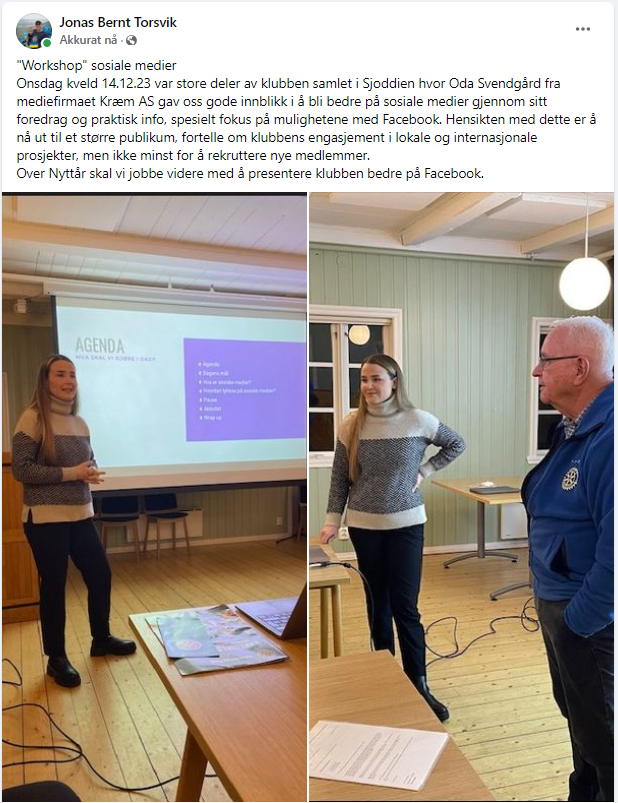 15.12.2023 Julemiddag m/PinnekjøttPresident Asbjørn ønsket velkommen med div. info﻿Tor holdt sin tradisjonelle tale med morsomme historier. Vi fikk servert Pinnekjøtt og riskrem til dessert. Til slutt avsluttet vi med "Deilig er Jorden" og vi ønsket hverandre en riktig God Jul. (foto Jonas)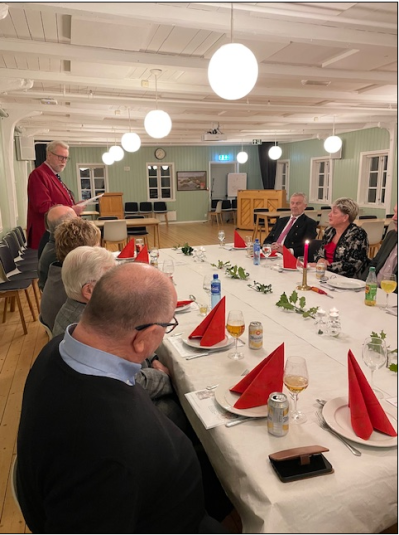 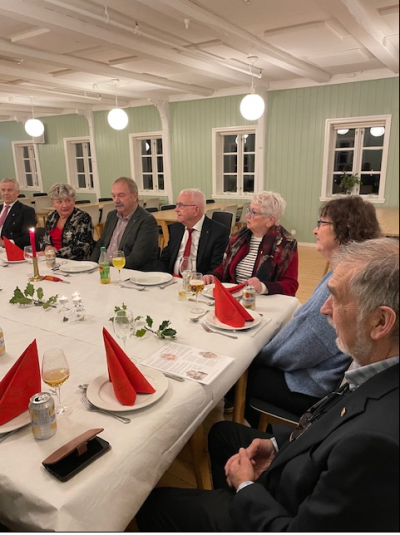 ASKØY ROTARY KLUBBASKØY ROTARY KLUBBASKØY ROTARY KLUBBASKØY ROTARY KLUBBASKØY ROTARY KLUBBASKØY ROTARY KLUBBASKØY ROTARY KLUBBASKØY ROTARY KLUBBASKØY ROTARY KLUBBASKØY ROTARY KLUBBASKØY ROTARY KLUBB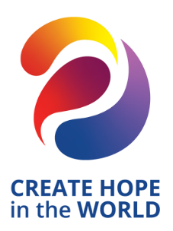 Rotary året 20 23 - 2024Rotary året 20 23 - 2024Rotary året 20 23 - 2024Rotary året 20 23 - 2024Rotary året 20 23 - 2024Rotary året 20 23 - 2024Rotary året 20 23 - 2024Rotary året 20 23 - 2024Rotary året 20 23 - 2024Rotary året 20 23 - 2024Rotary året 20 23 - 2024Brev nr.5 31 12 2023Fremmøteoversikt:Fremmøteoversikt:Fremmøteoversikt:GjesterGjester07 12 2023 10 42 %              Veldedighetskonsert 42 %              Veldedighetskonsert 42 %              Veldedighetskonsert 42 %              Veldedighetskonsert 42 %              Veldedighetskonsert 42 %              Veldedighetskonsert 42 %              Veldedighetskonsert Med Ljom Med Ljom 13 12 2023?Workshop sosiale medierWorkshop sosiale medierWorkshop sosiale medierWorkshop sosiale medierWorkshop sosiale medierWorkshop sosiale medierWorkshop sosiale medier14 12 202314 58 % Juleavslutning 58 % Juleavslutning 58 % Juleavslutning 58 % Juleavslutning 58 % Juleavslutning 58 % Juleavslutning 58 % Juleavslutning Programoversikt for neste måned:Programoversikt for neste måned:Programoversikt for neste måned:Programoversikt for neste måned:Programoversikt for neste måned:Programoversikt for neste måned:Programoversikt for neste måned:DatoTema3minutterReferentAnsvarlig04 01 2024S&P møte med gaveutlodningS&P møte med gaveutlodningS&P møte med gaveutlodningS&P møte med gaveutlodningS&P møte med gaveutlodningS&P møte med gaveutlodningS&P møte med gaveutlodning-EinarGeir Asbjørn               11 01 2014Oppfølging workshop Kræm Oppfølging workshop Kræm Oppfølging workshop Kræm Oppfølging workshop Kræm Oppfølging workshop Kræm Oppfølging workshop Kræm Oppfølging workshop Kræm HelgeLarsHelge              18 01 2024Forberedelser yrkesmesseForberedelser yrkesmesseForberedelser yrkesmesseForberedelser yrkesmesseForberedelser yrkesmesseForberedelser yrkesmesseForberedelser yrkesmesseLarsJonasAsbjørn               25 01 2024Yrkesmesse Yrkesmesse Yrkesmesse Yrkesmesse Yrkesmesse Yrkesmesse Yrkesmesse --Alle Fødselsdager i septemberFødselsdager i septemberFødselsdager i septemberFødselsdager i septemberFødselsdager i septemberNavnDagMndÅrAlderIngerbeth NielsenIngerbeth NielsenIngerbeth NielsenIngerbeth NielsenIngerbeth NielsenIngerbeth Nielsen06011946   78 John Ivar SosvikJohn Ivar SosvikJohn Ivar SosvikJohn Ivar SosvikJohn Ivar SosvikJohn Ivar Sosvik2301 1941    83President Asbjørn AsbjørnsenPresident Asbjørn AsbjørnsenPresident Asbjørn AsbjørnsenPresident Asbjørn AsbjørnsenSekretær Brith GraneSekretær Brith GraneEngevikvegen 18 5802 StrusshamnMobil 945 24 041 E post asbjorn.asbjornsen@gard.noEngevikvegen 18 5802 StrusshamnMobil 945 24 041 E post asbjorn.asbjornsen@gard.noMobil  90 99 25 25 Epost  brikar@online.noMobil  90 99 25 25 Epost  brikar@online.no